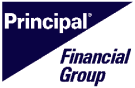 Principal Life Insurance Company
Secured Medium-Term Notes (that are also Asset-Backed Securities)
Issued Through and Obligations of
Principal Life Income Fundings Trust 33 (the Trust and the Issuing Entity)      The description of this pricing supplement of the particular terms of the Secured Medium-Term Notes offered hereby, and the Funding Agreement (specified below) issued by Principal Life Insurance Company (Principal Life) to the Trust, the payment obligations of which are fully and unconditionally guaranteed by the Guarantee (specified below) issued by Principal Financial Group, Inc. to the Trust, supplements the description of the general terms and provisions of the notes, the funding agreements and the guarantees set forth in the accompanying prospectus and prospectus supplement, to which reference is hereby made. 1. The Notes Ratings: The Notes issued under the Program are rated AA by Standard & Poors Ratings Services, a division of The McGraw-Hill Companies, Inc. (S&P). Principal Life expects the Notes to be rated Aa2 by Moodys Investors Service, Inc. (Moodys). Ratings: The Funding Agreement issued under the Program is rated AA by S&P. Principal Life expects the Funding Agreement to be rated Aa2 by Moodys. Pricing Supplement Dated October 4, 2007 Pricing Supplement Dated October 4, 2007 Pricing Supplement Dated October 4, 2007 Filed Pursuant to Rule 424(b)(2)Filed Pursuant to Rule 424(b)(2)Filed Pursuant to Rule 424(b)(2)(To Prospectus dated February 16, 2006, and(To Prospectus dated February 16, 2006, and(To Prospectus dated February 16, 2006, andRegistration Statement Nos.333-129763Prospectus Supplement dated February 16, 2006) Prospectus Supplement dated February 16, 2006) Prospectus Supplement dated February 16, 2006) and 333-129763-01CUSIP: 74254PUP5CUSIP: 74254PUP5CUSIP: 74254PUP5Principal Amount:$250,000,000Purchasing Agent(s) Discount:0%Issue Price:99.94281%Original Issue Date: October 12, 2007 October 12, 2007 October 12, 2007 Net Proceeds to the Trust: $249,857,025Stated Maturity Date: October 9, 2009 October 9, 2009 October 9, 2009 Specified Currency: U.S. DollarsU.S. DollarsU.S. DollarsU.S. DollarsU.S. DollarsU.S. DollarsU.S. DollarsU.S. DollarsU.S. DollarsInterest Payment Dates: January 9, April 9, July 9 and October 9 of each yearJanuary 9, April 9, July 9 and October 9 of each yearJanuary 9, April 9, July 9 and October 9 of each yearJanuary 9, April 9, July 9 and October 9 of each yearJanuary 9, April 9, July 9 and October 9 of each yearJanuary 9, April 9, July 9 and October 9 of each yearJanuary 9, April 9, July 9 and October 9 of each yearJanuary 9, April 9, July 9 and October 9 of each yearJanuary 9, April 9, July 9 and October 9 of each yearInitial Interest Payment Date: January 9, 2008January 9, 2008January 9, 2008January 9, 2008January 9, 2008January 9, 2008January 9, 2008January 9, 2008January 9, 2008Regular Record Date: 15 calendar days prior to the Interest Payment Date15 calendar days prior to the Interest Payment Date15 calendar days prior to the Interest Payment Date15 calendar days prior to the Interest Payment Date15 calendar days prior to the Interest Payment Date15 calendar days prior to the Interest Payment Date15 calendar days prior to the Interest Payment Date15 calendar days prior to the Interest Payment Date15 calendar days prior to the Interest Payment DateType of Interest Rate:o Fixed Rate ☒ Floating RateFixed Rate Notes:o Yes ☒ No. If, Yes,If, Yes,If, Yes,If, Yes,If, Yes,Interest Rate:Floating Rate Notes:☒ Yes o No. If, Yes,If, Yes,If, Yes,If, Yes,If, Yes,Regular Floating Rate Notes:☒ Yes o No. If, Yes,If, Yes,If, Yes,If, Yes,If, Yes,Interest Rate:Federal Funds Rate + .50%Federal Funds Rate + .50%Federal Funds Rate + .50%Federal Funds Rate + .50%Federal Funds Rate + .50%Federal Funds Rate + .50%Federal Funds Rate + .50%Federal Funds Rate + .50%Federal Funds Rate + .50%Interest Rate Basis(es):See belowSee belowSee belowSee belowSee belowSee belowSee belowSee belowSee belowFloating Rate/Fixed Rate Note: o Yes ☒ No. If, Yes,If, Yes,If, Yes,If, Yes,If, Yes,Floating Interest Rate:Interest Rate Basis(es):Fixed Interest Rate:Fixed Rate Commencement Date: Inverse Floating Rate Note: o Yes ☒ No. If, Yes,If, Yes,If, Yes,If, Yes,If, Yes,Fixed Interest Rate:Floating Interest Rate:Interest Rate Basis(es):Initial Interest Rate, if any:Federal Funds Rate + .50%Federal Funds Rate + .50%Federal Funds Rate + .50%Federal Funds Rate + .50%Federal Funds Rate + .50%Initial Interest Reset Date:January 9, 2008January 9, 2008January 9, 2008January 9, 2008January 9, 2008Interest Rate Basis(es). Check all that apply: Interest Rate Basis(es). Check all that apply: Interest Rate Basis(es). Check all that apply: o CD Rateo Commercial Paper Rateo Commercial Paper Rateo Commercial Paper Rateo CMT Rateo Eleventh District Cost of Funds Rateo Eleventh District Cost of Funds Rateo Eleventh District Cost of Funds Rateo Constant Maturity Swap Rateo Federal Fund Open Rateo Federal Fund Open Rateo Federal Fund Open Rateo LIBOR☒ Federal Funds Rate☒ Federal Funds Rate☒ Federal Funds Rateo EURIBORo Treasury Rateo Treasury Rateo Treasury Rateo Prime Rateo Othero Othero OtherIf LIBOR:o LIBOR Reuters Screen LIBOR01 Page o LIBOR Reuters Screen LIBOR01 Page o LIBOR Moneyline Telerate Page 3750o LIBOR Moneyline Telerate Page 3750     LIBOR Currency:     LIBOR Currency:     LIBOR Currency:If CMT Rate:Designated CMT Telerate Page:Designated CMT Telerate Page:Designated CMT Telerate Page:If 7052:o Weekly Averageo Monthly Averageo Monthly Averageo Monthly AverageDesignated CMT Maturity Index:Designated CMT Maturity Index:Designated CMT Maturity Index:Index Maturity:Spread (+/-):+ .50%+ .50%+ .50%+ .50%+ .50%Spread Multiplier:Not ApplicableNot ApplicableNot ApplicableNot ApplicableNot ApplicableInterest Reset Date(s):Each business dayEach business dayEach business dayEach business dayEach business dayInterest Rate Determination Date(s):The first business day preceding each Interest Reset DateThe first business day preceding each Interest Reset DateThe first business day preceding each Interest Reset DateThe first business day preceding each Interest Reset DateThe first business day preceding each Interest Reset DateMaximum Interest Rate, if any:Not ApplicableNot ApplicableNot ApplicableNot ApplicableNot ApplicableMinimum Interest Rate, if any:Not ApplicableNot ApplicableNot ApplicableNot ApplicableNot ApplicableCalculation Agent: Citibank, N.A. Citibank, N.A. Citibank, N.A. Exchange Rate Agent: Not applicable Not applicable Not applicable Computation of Interest (not applicable unless different than as specified in the prospectus and prospectus supplement):Computation of Interest (not applicable unless different than as specified in the prospectus and prospectus supplement):Computation of Interest (not applicable unless different than as specified in the prospectus and prospectus supplement):Computation of Interest (not applicable unless different than as specified in the prospectus and prospectus supplement):Computation of Interest (not applicable unless different than as specified in the prospectus and prospectus supplement):Computation of Interest (not applicable unless different than as specified in the prospectus and prospectus supplement):Computation of Interest (not applicable unless different than as specified in the prospectus and prospectus supplement):Day Count Convention (not applicable unless different than as specified in the prospectus and prospectus supplement):Day Count Convention (not applicable unless different than as specified in the prospectus and prospectus supplement):Day Count Convention (not applicable unless different than as specified in the prospectus and prospectus supplement):Day Count Convention (not applicable unless different than as specified in the prospectus and prospectus supplement):Day Count Convention (not applicable unless different than as specified in the prospectus and prospectus supplement):Day Count Convention (not applicable unless different than as specified in the prospectus and prospectus supplement):Day Count Convention (not applicable unless different than as specified in the prospectus and prospectus supplement):Amortizing Notes: o Yes ☒ No. If, Yes,Amortizing Schedule:Additional/Other Terms:Discount Note: o Yes ☒ No. If, Yes,Total Amount of Discount:Initial Accrual Period of Discount:Additional/Other Terms:Redemption Provisions: o Yes ☒ No. If, Yes,Initial Redemption Date:Initial Redemption Percentage:Annual Redemption Percentage Reduction (if any):Annual Redemption Percentage Reduction (if any):Annual Redemption Percentage Reduction (if any):Annual Redemption Percentage Reduction (if any):Annual Redemption Percentage Reduction (if any):Redemption: o In whole only and not in part o In whole only and not in part o In whole only and not in part o May be in whole or in part o May be in whole or in part o May be in whole or in part Additional/Other Terms:Repayment: o Yes ☒ No. If, Yes,Repayment Date(s):Repayment Price:Repayment: o In whole only and not in part o In whole only and not in part o In whole only and not in part o May be in whole or in part o May be in whole or in part o May be in whole or in part Additional/Other Terms:Sinking Fund (not applicable unless specified):Sinking Fund (not applicable unless specified):Additional Amounts to be Paid for Withholding Tax (not applicable unless specified):Additional Amounts to be Paid for Withholding Tax (not applicable unless specified):Additional Amounts to be Paid for Withholding Tax (not applicable unless specified):Additional Amounts to be Paid for Withholding Tax (not applicable unless specified):Additional Amounts to be Paid for Withholding Tax (not applicable unless specified):Additional Amounts to be Paid for Withholding Tax (not applicable unless specified):Additional Amounts to be Paid for Withholding Tax (not applicable unless specified):Securities Exchange Listing: o Yes ☒ No. If, Yes, Name of Exchange:Authorized Denominations: $2,000Purchasing Agent(s) Purchasing Notes as Principal: ☒ Yes o No. If, Yes,Purchasing Agent(s)Principal AmountPrincipal AmountPrincipal AmountBanc of America Securities LLC$125,000,000Lehman Brothers Inc.$125,000,000Total:$250,000,000Purchasing Agent(s) Acting as Agent: o Yes ☒ No. If, Yes,Purchasing Agent(s)Principal AmountPrincipal AmountPrincipal AmountTotal:State of Organization of the Trust: State of Organization of the Trust: New York Additional/Other Terms: Notwithstanding anything in the Prospectus Supplement to the contrary, Federal Funds Rate means the rate for an Interest Reset Date will be the rate set forth in H.15(519) for that day under the caption EFFECT, as such rate is displayed on the Reuters Screen FEDFUNDS1 Page. If by 5:00 p.m., New York City time, on the day that is one business day following the Interest Reset Date, such rate for the Interest Reset Date does not appear on the Reuters Screen FEDFUNDS1 Page or is not yet published in H.15(519), the rate for that Interest Reset Date will be the rate set forth in H.15 Daily Update, or such other recognized electronic source used for the purpose of displaying such rate, for that day opposite the caption Federal funds (effective). If by 5:00 p.m., New York City time, on the day that is one business day following the Interest Reset Date, such rate for the Interest Reset Date does not appear on the Reuters Screen FEDFUNDS1 Page or is not yet published in H.15(519), H.15 Daily Update or another recognized electronic source, the rate for that Interest Reset Date will be the rate for the first preceding day for which such rate is set forth in H.15(519) opposite the caption Federal funds (effective), as such rate is displayed on the Reuters Screen FEDFUNDS1 Page. Additional/Other Terms: Notwithstanding anything in the Prospectus Supplement to the contrary, Federal Funds Rate means the rate for an Interest Reset Date will be the rate set forth in H.15(519) for that day under the caption EFFECT, as such rate is displayed on the Reuters Screen FEDFUNDS1 Page. If by 5:00 p.m., New York City time, on the day that is one business day following the Interest Reset Date, such rate for the Interest Reset Date does not appear on the Reuters Screen FEDFUNDS1 Page or is not yet published in H.15(519), the rate for that Interest Reset Date will be the rate set forth in H.15 Daily Update, or such other recognized electronic source used for the purpose of displaying such rate, for that day opposite the caption Federal funds (effective). If by 5:00 p.m., New York City time, on the day that is one business day following the Interest Reset Date, such rate for the Interest Reset Date does not appear on the Reuters Screen FEDFUNDS1 Page or is not yet published in H.15(519), H.15 Daily Update or another recognized electronic source, the rate for that Interest Reset Date will be the rate for the first preceding day for which such rate is set forth in H.15(519) opposite the caption Federal funds (effective), as such rate is displayed on the Reuters Screen FEDFUNDS1 Page. Additional/Other Terms: Notwithstanding anything in the Prospectus Supplement to the contrary, Federal Funds Rate means the rate for an Interest Reset Date will be the rate set forth in H.15(519) for that day under the caption EFFECT, as such rate is displayed on the Reuters Screen FEDFUNDS1 Page. If by 5:00 p.m., New York City time, on the day that is one business day following the Interest Reset Date, such rate for the Interest Reset Date does not appear on the Reuters Screen FEDFUNDS1 Page or is not yet published in H.15(519), the rate for that Interest Reset Date will be the rate set forth in H.15 Daily Update, or such other recognized electronic source used for the purpose of displaying such rate, for that day opposite the caption Federal funds (effective). If by 5:00 p.m., New York City time, on the day that is one business day following the Interest Reset Date, such rate for the Interest Reset Date does not appear on the Reuters Screen FEDFUNDS1 Page or is not yet published in H.15(519), H.15 Daily Update or another recognized electronic source, the rate for that Interest Reset Date will be the rate for the first preceding day for which such rate is set forth in H.15(519) opposite the caption Federal funds (effective), as such rate is displayed on the Reuters Screen FEDFUNDS1 Page. Additional/Other Terms: Notwithstanding anything in the Prospectus Supplement to the contrary, Federal Funds Rate means the rate for an Interest Reset Date will be the rate set forth in H.15(519) for that day under the caption EFFECT, as such rate is displayed on the Reuters Screen FEDFUNDS1 Page. If by 5:00 p.m., New York City time, on the day that is one business day following the Interest Reset Date, such rate for the Interest Reset Date does not appear on the Reuters Screen FEDFUNDS1 Page or is not yet published in H.15(519), the rate for that Interest Reset Date will be the rate set forth in H.15 Daily Update, or such other recognized electronic source used for the purpose of displaying such rate, for that day opposite the caption Federal funds (effective). If by 5:00 p.m., New York City time, on the day that is one business day following the Interest Reset Date, such rate for the Interest Reset Date does not appear on the Reuters Screen FEDFUNDS1 Page or is not yet published in H.15(519), H.15 Daily Update or another recognized electronic source, the rate for that Interest Reset Date will be the rate for the first preceding day for which such rate is set forth in H.15(519) opposite the caption Federal funds (effective), as such rate is displayed on the Reuters Screen FEDFUNDS1 Page. Additional/Other Terms: Notwithstanding anything in the Prospectus Supplement to the contrary, Federal Funds Rate means the rate for an Interest Reset Date will be the rate set forth in H.15(519) for that day under the caption EFFECT, as such rate is displayed on the Reuters Screen FEDFUNDS1 Page. If by 5:00 p.m., New York City time, on the day that is one business day following the Interest Reset Date, such rate for the Interest Reset Date does not appear on the Reuters Screen FEDFUNDS1 Page or is not yet published in H.15(519), the rate for that Interest Reset Date will be the rate set forth in H.15 Daily Update, or such other recognized electronic source used for the purpose of displaying such rate, for that day opposite the caption Federal funds (effective). If by 5:00 p.m., New York City time, on the day that is one business day following the Interest Reset Date, such rate for the Interest Reset Date does not appear on the Reuters Screen FEDFUNDS1 Page or is not yet published in H.15(519), H.15 Daily Update or another recognized electronic source, the rate for that Interest Reset Date will be the rate for the first preceding day for which such rate is set forth in H.15(519) opposite the caption Federal funds (effective), as such rate is displayed on the Reuters Screen FEDFUNDS1 Page. Additional/Other Terms: Notwithstanding anything in the Prospectus Supplement to the contrary, Federal Funds Rate means the rate for an Interest Reset Date will be the rate set forth in H.15(519) for that day under the caption EFFECT, as such rate is displayed on the Reuters Screen FEDFUNDS1 Page. If by 5:00 p.m., New York City time, on the day that is one business day following the Interest Reset Date, such rate for the Interest Reset Date does not appear on the Reuters Screen FEDFUNDS1 Page or is not yet published in H.15(519), the rate for that Interest Reset Date will be the rate set forth in H.15 Daily Update, or such other recognized electronic source used for the purpose of displaying such rate, for that day opposite the caption Federal funds (effective). If by 5:00 p.m., New York City time, on the day that is one business day following the Interest Reset Date, such rate for the Interest Reset Date does not appear on the Reuters Screen FEDFUNDS1 Page or is not yet published in H.15(519), H.15 Daily Update or another recognized electronic source, the rate for that Interest Reset Date will be the rate for the first preceding day for which such rate is set forth in H.15(519) opposite the caption Federal funds (effective), as such rate is displayed on the Reuters Screen FEDFUNDS1 Page. Additional/Other Terms: Notwithstanding anything in the Prospectus Supplement to the contrary, Federal Funds Rate means the rate for an Interest Reset Date will be the rate set forth in H.15(519) for that day under the caption EFFECT, as such rate is displayed on the Reuters Screen FEDFUNDS1 Page. If by 5:00 p.m., New York City time, on the day that is one business day following the Interest Reset Date, such rate for the Interest Reset Date does not appear on the Reuters Screen FEDFUNDS1 Page or is not yet published in H.15(519), the rate for that Interest Reset Date will be the rate set forth in H.15 Daily Update, or such other recognized electronic source used for the purpose of displaying such rate, for that day opposite the caption Federal funds (effective). If by 5:00 p.m., New York City time, on the day that is one business day following the Interest Reset Date, such rate for the Interest Reset Date does not appear on the Reuters Screen FEDFUNDS1 Page or is not yet published in H.15(519), H.15 Daily Update or another recognized electronic source, the rate for that Interest Reset Date will be the rate for the first preceding day for which such rate is set forth in H.15(519) opposite the caption Federal funds (effective), as such rate is displayed on the Reuters Screen FEDFUNDS1 Page. Additional/Other Terms: Notwithstanding anything in the Prospectus Supplement to the contrary, Federal Funds Rate means the rate for an Interest Reset Date will be the rate set forth in H.15(519) for that day under the caption EFFECT, as such rate is displayed on the Reuters Screen FEDFUNDS1 Page. If by 5:00 p.m., New York City time, on the day that is one business day following the Interest Reset Date, such rate for the Interest Reset Date does not appear on the Reuters Screen FEDFUNDS1 Page or is not yet published in H.15(519), the rate for that Interest Reset Date will be the rate set forth in H.15 Daily Update, or such other recognized electronic source used for the purpose of displaying such rate, for that day opposite the caption Federal funds (effective). If by 5:00 p.m., New York City time, on the day that is one business day following the Interest Reset Date, such rate for the Interest Reset Date does not appear on the Reuters Screen FEDFUNDS1 Page or is not yet published in H.15(519), H.15 Daily Update or another recognized electronic source, the rate for that Interest Reset Date will be the rate for the first preceding day for which such rate is set forth in H.15(519) opposite the caption Federal funds (effective), as such rate is displayed on the Reuters Screen FEDFUNDS1 Page. Additional/Other Terms: Notwithstanding anything in the Prospectus Supplement to the contrary, Federal Funds Rate means the rate for an Interest Reset Date will be the rate set forth in H.15(519) for that day under the caption EFFECT, as such rate is displayed on the Reuters Screen FEDFUNDS1 Page. If by 5:00 p.m., New York City time, on the day that is one business day following the Interest Reset Date, such rate for the Interest Reset Date does not appear on the Reuters Screen FEDFUNDS1 Page or is not yet published in H.15(519), the rate for that Interest Reset Date will be the rate set forth in H.15 Daily Update, or such other recognized electronic source used for the purpose of displaying such rate, for that day opposite the caption Federal funds (effective). If by 5:00 p.m., New York City time, on the day that is one business day following the Interest Reset Date, such rate for the Interest Reset Date does not appear on the Reuters Screen FEDFUNDS1 Page or is not yet published in H.15(519), H.15 Daily Update or another recognized electronic source, the rate for that Interest Reset Date will be the rate for the first preceding day for which such rate is set forth in H.15(519) opposite the caption Federal funds (effective), as such rate is displayed on the Reuters Screen FEDFUNDS1 Page. Special Tax Considerations: Special Tax Considerations: 2. The Funding Agreement2. The Funding AgreementFunding Agreement Issuer: Funding Agreement Issuer: Principal Life Insurance Company Principal Life Insurance Company Principal Life Insurance Company Principal Life Insurance Company Principal Life Insurance Company Principal Life Insurance Company Principal Life Insurance Company Funding Agreement No.: Funding Agreement No.: 5-20011Deposit Amount: $250,000,015$250,000,015$250,000,015Net Deposit: Net Deposit: $249,857,025$249,857,025$249,857,025Effective Date: Effective Date: October 12, 2007 October 12, 2007 October 12, 2007 Stated Maturity Date: Stated Maturity Date: October 9, 2009 October 9, 2009 October 9, 2009 Specified Currency:U.S. Dollars U.S. Dollars U.S. Dollars U.S. Dollars U.S. Dollars U.S. Dollars U.S. Dollars Interest Payment Dates: January 9, April 9, July 9 and October 9 of each yearJanuary 9, April 9, July 9 and October 9 of each yearJanuary 9, April 9, July 9 and October 9 of each yearJanuary 9, April 9, July 9 and October 9 of each yearJanuary 9, April 9, July 9 and October 9 of each yearJanuary 9, April 9, July 9 and October 9 of each yearInitial Interest Payment Date: January 9, 2008January 9, 2008January 9, 2008January 9, 2008January 9, 2008January 9, 2008January 9, 2008Type of Interest Rate:o Fixed Rate ☒ Floating RateFixed Rate Funding Agreement:o Yes ☒ No. If, Yes,If, Yes,If, Yes,Interest Rate:Floating Rate Funding Agreement:☒ Yes o No. If, Yes,If, Yes,If, Yes,Regular Floating Rate Funding Agreement:☒ Yes o No. If, Yes,If, Yes,If, Yes,Interest Rate:Federal Funds Rate + .50%Interest Rate Basis(es):See belowFloating Rate/Fixed Rate Funding Agreement: o Yes ☒ No. If, Yes,If, Yes,If, Yes,Floating Interest Rate:Interest Rate Basis(es):Fixed Interest Rate:Fixed Rate Commencement Date: Inverse Floating Rate Funding Agreement: o Yes ☒ No. If, Yes,If, Yes,If, Yes,Fixed Interest Rate:Floating Interest Rate:Interest Rate Basis(es):Initial Interest Rate, if any:Federal Funds Rate + .50%Federal Funds Rate + .50%Federal Funds Rate + .50%Federal Funds Rate + .50%Federal Funds Rate + .50%Federal Funds Rate + .50%Federal Funds Rate + .50%Initial Interest Reset Date:January 9, 2008January 9, 2008January 9, 2008January 9, 2008January 9, 2008January 9, 2008January 9, 2008Interest Rate Basis(es). Check all that apply: Interest Rate Basis(es). Check all that apply: Interest Rate Basis(es). Check all that apply: o CD Rateo Commercial Paper Rateo Commercial Paper Rateo Commercial Paper Rateo CMT Rateo Eleventh District Cost of Funds Rateo Eleventh District Cost of Funds Rateo Eleventh District Cost of Funds Rateo Constant Maturity Swap Rateo Federal Funds Open Rateo Federal Funds Open Rateo Federal Funds Open Rateo LIBOR☒ Federal Funds Rate☒ Federal Funds Rate☒ Federal Funds Rateo EURIBORo Treasury Rateo Treasury Rateo Treasury Rateo Prime Rateo Other (See Attached)o Other (See Attached)o Other (See Attached)If LIBOR:o LIBOR Reuters Screen LIBOR01 Page o LIBOR Reuters Screen LIBOR01 Page o LIBOR Moneyline Telerate Page 3750o LIBOR Moneyline Telerate Page 3750     LIBOR Currency:      LIBOR Currency:      LIBOR Currency: If CMT Rate:If CMT Rate:If CMT Rate:If CMT Rate:If CMT Rate:Designated CMT Telerate Page:Designated CMT Telerate Page:Designated CMT Telerate Page:If 7052:o Weekly Averageo Monthly Averageo Monthly Averageo Monthly AverageDesignated CMT Maturity Index:Designated CMT Maturity Index:Designated CMT Maturity Index:Index Maturity:Spread (+/-):+ .50%Spread Multiplier:Not ApplicableInterest Reset Date(s):Each business dayInterest Rate Determination Date(s):The first business day preceding each Interest Reset DateThe first business day preceding each Interest Reset DateThe first business day preceding each Interest Reset DateThe first business day preceding each Interest Reset DateThe first business day preceding each Interest Reset DateMaximum Interest Rate, if any:Not ApplicableMinimum Interest Rate, if any:Not ApplicableCalculation of Interest (not applicable unless different than as specified in the prospectus and prospectus supplement):Calculation of Interest (not applicable unless different than as specified in the prospectus and prospectus supplement):Calculation of Interest (not applicable unless different than as specified in the prospectus and prospectus supplement):Calculation of Interest (not applicable unless different than as specified in the prospectus and prospectus supplement):Calculation of Interest (not applicable unless different than as specified in the prospectus and prospectus supplement):Calculation of Interest (not applicable unless different than as specified in the prospectus and prospectus supplement):Calculation of Interest (not applicable unless different than as specified in the prospectus and prospectus supplement):Day Count Convention (not applicable unless different than as specified in the prospectus and prospectus supplement):Day Count Convention (not applicable unless different than as specified in the prospectus and prospectus supplement):Day Count Convention (not applicable unless different than as specified in the prospectus and prospectus supplement):Day Count Convention (not applicable unless different than as specified in the prospectus and prospectus supplement):Day Count Convention (not applicable unless different than as specified in the prospectus and prospectus supplement):Day Count Convention (not applicable unless different than as specified in the prospectus and prospectus supplement):Day Count Convention (not applicable unless different than as specified in the prospectus and prospectus supplement):Amortizing Funding Agreement: o Yes ☒ No. If, Yes,Amortizing Schedule:Additional/Other Terms:Discount Funding Agreement: o Yes ☒ No. If, Yes,Total Amount of Discount:Initial Accrual Period of Discount:Additional/Other Terms:Redemption Provisions: o Yes ☒ No. If, Yes,Initial Redemption Date:Initial Redemption Percentage:Annual Redemption Percentage Reduction (if any):Annual Redemption Percentage Reduction (if any):Annual Redemption Percentage Reduction (if any):Annual Redemption Percentage Reduction (if any):Annual Redemption Percentage Reduction (if any):Annual Redemption Percentage Reduction (if any):Annual Redemption Percentage Reduction (if any):Redemption: o In whole only and not in part o In whole only and not in part o In whole only and not in part o May be in whole or in part o May be in whole or in part o May be in whole or in part Additional/Other Terms:Repayment: o Yes ☒ No. If, Yes,Repayment Date(s):Repayment Price:Repayment: o In whole only and not in part o In whole only and not in part o In whole only and not in part o May be in whole or in part o May be in whole or in part o May be in whole or in part Additional/Other Terms:Sinking Fund (not applicable unless specified):Additional Amounts to be Paid For Withholding Tax (not applicable unless specified):Additional Amounts to be Paid For Withholding Tax (not applicable unless specified):Additional Amounts to be Paid For Withholding Tax (not applicable unless specified):Additional Amounts to be Paid For Withholding Tax (not applicable unless specified):Additional Amounts to be Paid For Withholding Tax (not applicable unless specified):Additional Amounts to be Paid For Withholding Tax (not applicable unless specified):Additional Amounts to be Paid For Withholding Tax (not applicable unless specified):Additional/Other Terms if any: Notwithstanding anything in the Prospectus Supplement to the contrary, Federal Funds Rate means the rate for an Interest Reset Date will be the rate set forth in H.15(519) for that day under the caption EFFECT, as such rate is displayed on the Reuters Screen FEDFUNDS1 Page. If by 5:00 p.m., New York City time, on the day that is one business day following the Interest Reset Date, such rate for the Interest Reset Date does not appear on the Reuters Screen FEDFUNDS1 Page or is not yet published in H.15(519), the rate for that Interest Reset Date will be the rate set forth in H.15 Daily Update, or such other recognized electronic source used for the purpose of displaying such rate, for that day opposite the caption Federal funds (effective). If by 5:00 p.m., New York City time, on the day that is one business day following the Interest Reset Date, such rate for the Interest Reset Date does not appear on the Reuters Screen FEDFUNDS1 Page or is not yet published in H.15(519), H.15 Daily Update or another recognized electronic source, the rate for that Interest Reset Date will be the rate for the first preceding day for which such rate is set forth in H.15(519) opposite the caption Federal funds (effective), as such rate is displayed on the Reuters Screen FEDFUNDS1 Page. Additional/Other Terms if any: Notwithstanding anything in the Prospectus Supplement to the contrary, Federal Funds Rate means the rate for an Interest Reset Date will be the rate set forth in H.15(519) for that day under the caption EFFECT, as such rate is displayed on the Reuters Screen FEDFUNDS1 Page. If by 5:00 p.m., New York City time, on the day that is one business day following the Interest Reset Date, such rate for the Interest Reset Date does not appear on the Reuters Screen FEDFUNDS1 Page or is not yet published in H.15(519), the rate for that Interest Reset Date will be the rate set forth in H.15 Daily Update, or such other recognized electronic source used for the purpose of displaying such rate, for that day opposite the caption Federal funds (effective). If by 5:00 p.m., New York City time, on the day that is one business day following the Interest Reset Date, such rate for the Interest Reset Date does not appear on the Reuters Screen FEDFUNDS1 Page or is not yet published in H.15(519), H.15 Daily Update or another recognized electronic source, the rate for that Interest Reset Date will be the rate for the first preceding day for which such rate is set forth in H.15(519) opposite the caption Federal funds (effective), as such rate is displayed on the Reuters Screen FEDFUNDS1 Page. Additional/Other Terms if any: Notwithstanding anything in the Prospectus Supplement to the contrary, Federal Funds Rate means the rate for an Interest Reset Date will be the rate set forth in H.15(519) for that day under the caption EFFECT, as such rate is displayed on the Reuters Screen FEDFUNDS1 Page. If by 5:00 p.m., New York City time, on the day that is one business day following the Interest Reset Date, such rate for the Interest Reset Date does not appear on the Reuters Screen FEDFUNDS1 Page or is not yet published in H.15(519), the rate for that Interest Reset Date will be the rate set forth in H.15 Daily Update, or such other recognized electronic source used for the purpose of displaying such rate, for that day opposite the caption Federal funds (effective). If by 5:00 p.m., New York City time, on the day that is one business day following the Interest Reset Date, such rate for the Interest Reset Date does not appear on the Reuters Screen FEDFUNDS1 Page or is not yet published in H.15(519), H.15 Daily Update or another recognized electronic source, the rate for that Interest Reset Date will be the rate for the first preceding day for which such rate is set forth in H.15(519) opposite the caption Federal funds (effective), as such rate is displayed on the Reuters Screen FEDFUNDS1 Page. Additional/Other Terms if any: Notwithstanding anything in the Prospectus Supplement to the contrary, Federal Funds Rate means the rate for an Interest Reset Date will be the rate set forth in H.15(519) for that day under the caption EFFECT, as such rate is displayed on the Reuters Screen FEDFUNDS1 Page. If by 5:00 p.m., New York City time, on the day that is one business day following the Interest Reset Date, such rate for the Interest Reset Date does not appear on the Reuters Screen FEDFUNDS1 Page or is not yet published in H.15(519), the rate for that Interest Reset Date will be the rate set forth in H.15 Daily Update, or such other recognized electronic source used for the purpose of displaying such rate, for that day opposite the caption Federal funds (effective). If by 5:00 p.m., New York City time, on the day that is one business day following the Interest Reset Date, such rate for the Interest Reset Date does not appear on the Reuters Screen FEDFUNDS1 Page or is not yet published in H.15(519), H.15 Daily Update or another recognized electronic source, the rate for that Interest Reset Date will be the rate for the first preceding day for which such rate is set forth in H.15(519) opposite the caption Federal funds (effective), as such rate is displayed on the Reuters Screen FEDFUNDS1 Page. Special Tax Considerations: 3. The GuaranteeGuarantee Issuer: Principal Financial Group, Inc.Effective Date: October 12, 2007Additional/Other Terms if any: 